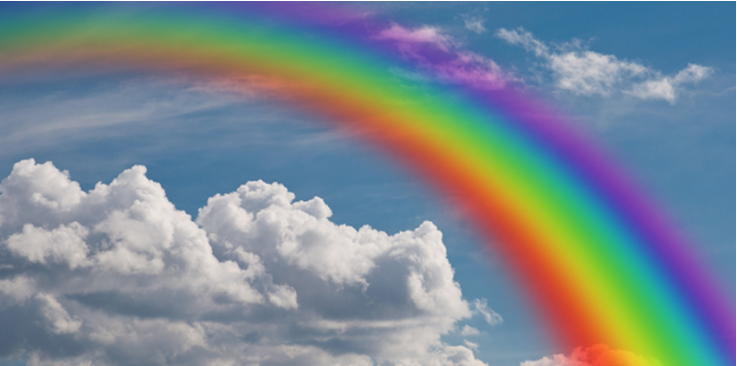 Hi Centaurs,It was lovely to talk to many of you over the last few weeks and hear how you are getting on.  If I did not talk to you, do not worry I will try until I do!  Thank you for sending me your wonderful work.  You are working extremely hard and I am so proud of you all.  Every time I open an email with work, photos and videos - I smile.  I miss you all so much.  Therefore, keep sending me your work at yearfivelearning@farnborough.bromley.sch.uk.On Thursday this week, we have a Farnborough Primary Story Writing day based around books by Aaron Becker. We look forward to seeing what you create. There is also a celebration for VE day on Friday so we will be asking you to investigate what VE day is and select an activity to do. We look forward to seeing what you choose.With best wishes to you all,Miss MorrisonHi Centaurs! Just wanted to say a big hello to you all as it seems ages since we last chatted. Hope you are keeping yourselves entertained and ticking off lots of things on that ‘100 Ideas’ sheet we made together before the lock down. What a bonus too having all that lovely sunshine to enjoy - so lucky! Ms. Morrison has been very impressed with all the fabulous home learning you’ve been sending in, so keep up the great work guys. You’re making us very proud!
Hope Centaurs are back together again very soon, as I am missing all the fun and laughter we have. Take care, be safe and look after your families :)
Love Mrs Delaney x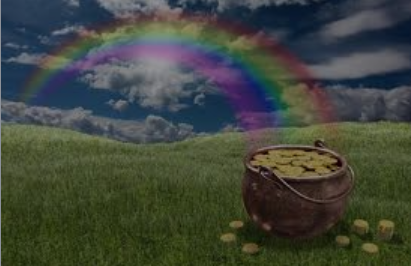 Hello Centaurs, I am missing you so much.  I cannot wait to see you again with your beautiful smiling faces.  The next time I see you all some of you will be as tall as me! Take care, be safe and look after your familiesLots of LoveMrs Osman x